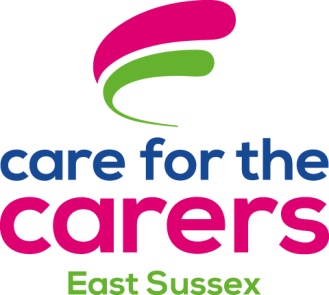 Equalities Monitoring FormCare for the Carers seeks to meet the aims and commitments set out in its Diversity and Equal Opportunities Policy.  We aim to create a culture that respects and values each other’s differences, that promotes dignity, equality and diversity, and that encourages individuals to develop and maximise their true potential.  Part of this work is enabled by building an accurate picture of the make-up of our workforce in relation to equality and diversity.We need your help and co-operation to do this, but filling in this form is voluntary. Completed forms should be returned to Stephanie Blake at stephanieb@cftc.org.uk.  The information you give will not be circulated to the recruitment panel, and all information you give will be treated as confidential.Gender   Man  	Woman    	Intersex 	Non-binary  	Prefer not to say If you prefer to use your own term, please specify here:Are you married or in a civil partnership?   Yes 	No     Prefer not to say Age	16-24	25-29		30-34	 	35-39		40-44	    	45-49 50-54	55-59		60-64		65+	     	Prefer not to say Do you consider yourself to have a disability or health condition?Yes 	 No 	   	Prefer not to say What is the effect or impact of your disability or health condition on your ability to give your best at work? Please specify here:The information in this form is for monitoring purposes only. If you believe you need a ‘reasonable adjustment’, then please discuss this with your manager, or the manager running the recruitment process if you are a job applicant. What is your sexual orientation?Heterosexual 	  	Gay       	Lesbian  	     Bisexual  Prefer not to say       If you prefer to use your own term, please specify here:	What is your religion or belief?No religion or belief 	Buddhist 	 Christian       Hindu    	Jewish Muslim  	  Sikh	  	Prefer not to say   If other religion or belief, please specify here: 	What is your ethnicity?Ethnic origin is not about nationality, place of birth or citizenship. It is about the group to which you perceive you belong. Please select the appropriate box.Prefer not to say     Asian or Asian BritishBangladeshi 	Chinese 	Indian 	Japanese    Pakistani Any other Asian background, please specify here:  		Black/ African/ Caribbean/ Black BritishAfrican  	    Caribbean	     Any other Black background, please specify here:   Mixed/multiple ethnic groupsWhite and Asian 	White and Black African 		White and Black Caribbean 	Any other Mixed background, please specify here:    WhiteBritish     	Irish 	Gypsy/Roma 	Irish Traveller    	Any other white background, please specify here:   Any other ethnic group please specify here:   	What is your current working pattern?Full-time  	Part-time 		Prefer not to say Do you have caring responsibilities? If yes, please select all that applyNone      Prefer not to say 	   Primary carer of a child/children (under 18)  Primary carer of child/children with SEND      Primary carer of adult (18 and over) with care and support needs       Primary carer of older person Secondary carer (another person carries out the main caring role) 